Baccalauréat Professionnel« Maintenance des Systèmes de Production Connectés »Épreuve E2	PREPARATION D’UNE INTERVENTIONSous-épreuve E2a : PREPARATION DUNE EPREUVE DE MAINTENANCEDQR ECOLPAPLes supports retenus sont liés à la spécialité Maintenance des Systèmes de Production Connectés.Dossier questions-réponses : pages DQR 1/11 à DQR 11/11Matériel autorisé :L’usage de calculatrice avec mode examen actif est autorisé.L’usage de calculatrice sans mémoire, « type collège » est autorisé.Problématique générale :L’opérateur a constaté que les briquettes ne sont pas assez consistantes.Q1.1 – Déterminer la chaîne fonctionnelle impactant le plus la production, compléter le tableau de recensement des temps d’arrêts.Q1.2 - Donner les 2 types d’arrêts qui font perdre le plus de temps à la production ?Q1.3 –Indiquer la ou les chaînes fonctionnelles défaillantes :Q1.4 - Déduire les causes probables de ces dysfonctionnements :Manque de pression du groupe hydrauliquePerte de pression dans le vérinLe distributeur est bloqué dans une position    Problème de glissement du piston du compacteurLa dépose de l’ensemble de compactage a été effectuée.Le service maintenance effectue la vérification de la partie mécanique.Pour information : l’arrêt programmé pour la mise en sécurité de la machine se fera parallèlement à cette modification mais ne sera pas traité dans cette problématique.Q2-1 : Compléter la fonction globale du vérin compacteur.Q2-2 : Donner la grandeur qui permet de régler la vitesse de sortie du vérin ? ………………………………………….Q2-3 : Ecrire la grandeur qui permet de régler la force du vérin ? ………………………………………….Q2.4 : La formule de calcul de la pression étant p = F / S avec p en bar, F en daN et S = π D² / 4 en cm² en déduire la formule du calcul de la force.………………………………………….Q2.5 : Calculer la force de compactage avec une pression de service relevée à 95 bars :Donner le diamètre du piston du vérin                                              D = ………………………………………….Calculer la surface du piston en centimètre carré                                              S = ………………………………………….Calculer la force exercée par le vérin                                               F = ………………………………………….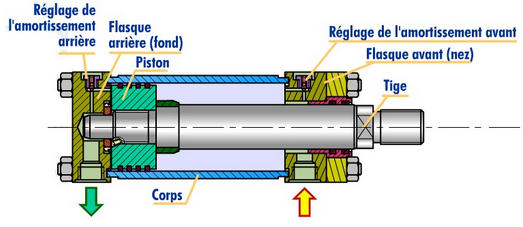 Il n’a été constaté aucune fuite à l’extérieur du vérin, donc le problème peut se situer à l’intérieur.Q3-1 : Donner la cause possible d’une fuite entre les deux chambres                 Joint de tige				       Joints de pistonQ3-2 : Donner le repère du joint du piston du vérin de compactage :              Repère= ………………………………………….Q3-3 : Compléter le bon de commande de ce joint :Dimensions relevés sur le joint défecteuxD1 = 50 			d1 = 34 			L1 = 20.5Q4-1 : Donner la désignation et les repères des deux pièces :   …… …………………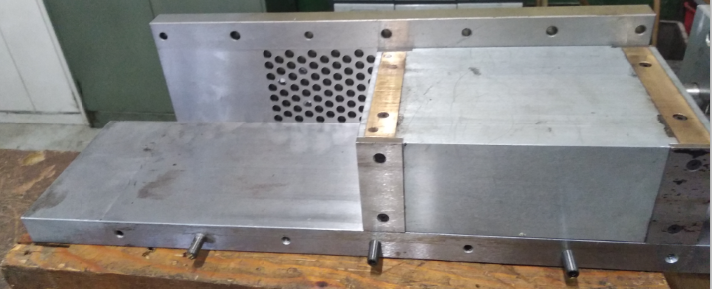 Colorier les deux pièces sur le plan.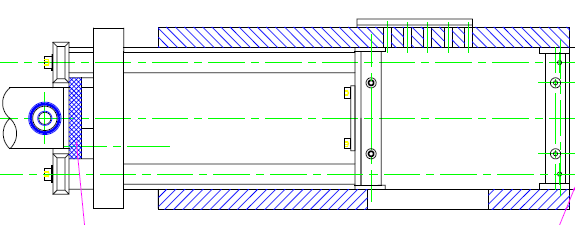 Q4-2 : Entourer sur la photo les pièces repère 16 et 21.Q4.3 –Compléter les repères manquants des sous-ensembles :SE1 :{ 8 ; 9 ;……. ; ….}  Ensemble compacteur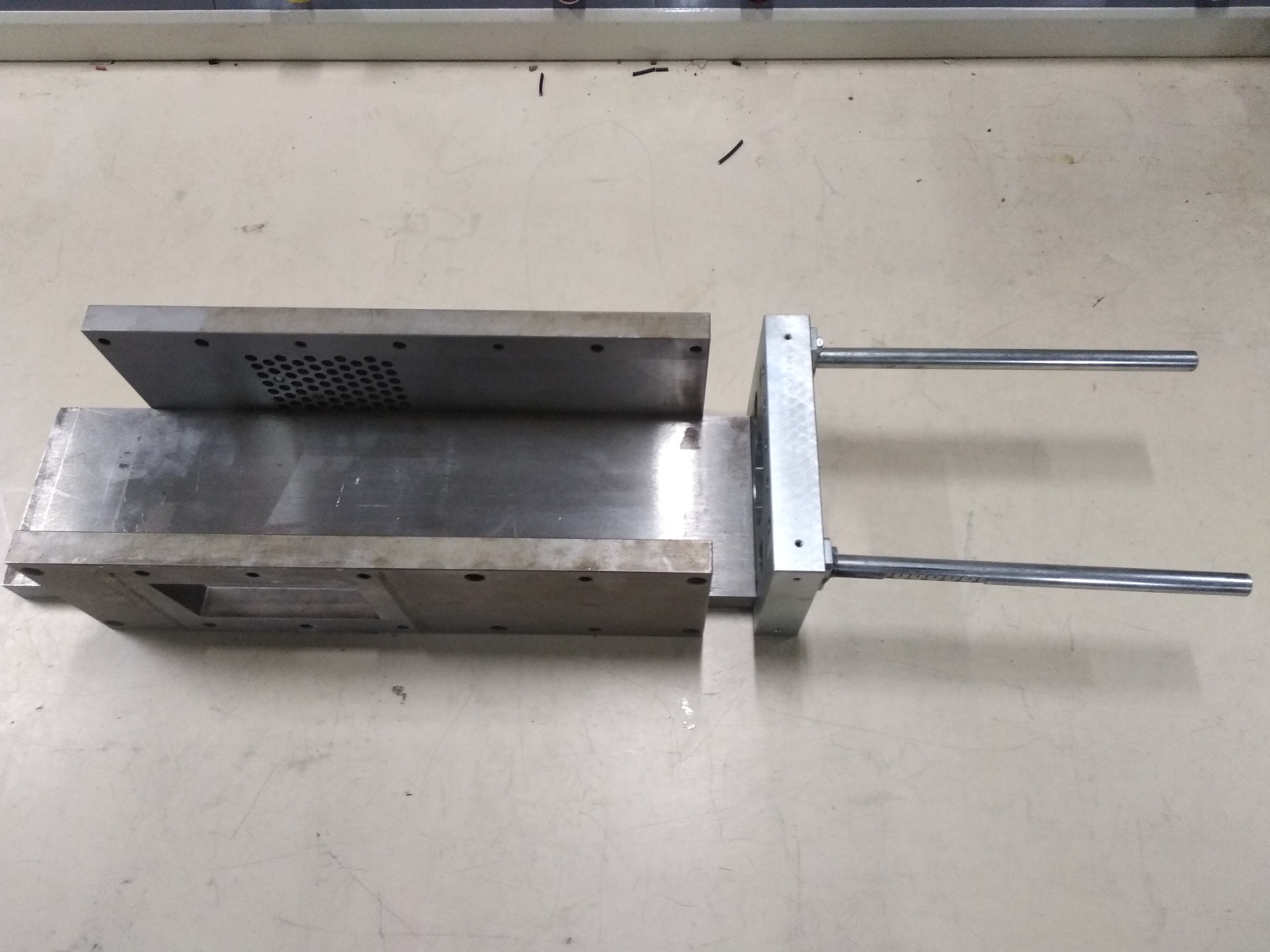 SE2 :{  …. ; 11 ; 12;  …. ;  20}  Ensemble vérin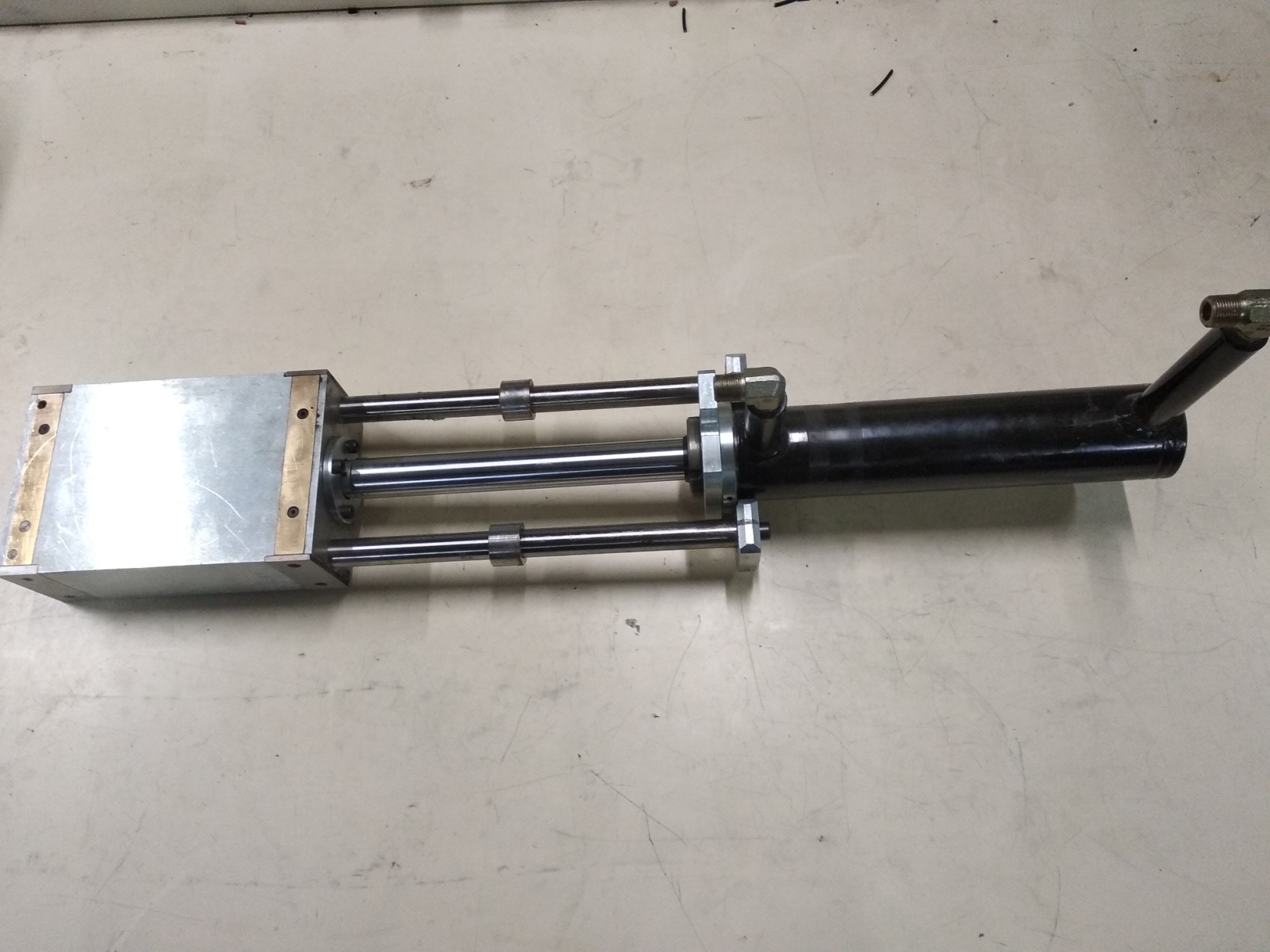 Q4.4 –Compléter le graphe des liaisons entre SE1 et SE2 (liaison glissière):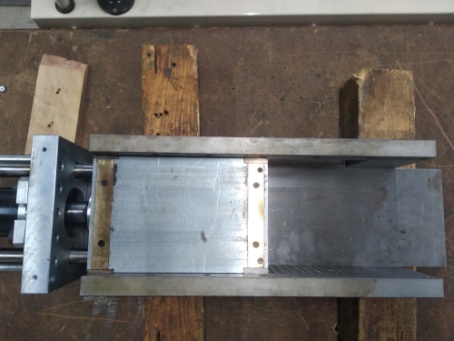 Q5.1 – Désigner l’ajustement : ……………..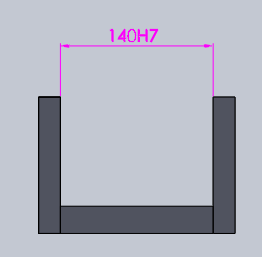 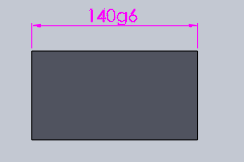                                      Glissière                                             CompacteurQ5.2 – Calculer : jeu Maxi = ……………….	      jeu mini = ……………….Position des IT par rapport à la ligne « zéro »Q5.3 – Nature de l’ajustement (avec jeu, avec serrage ou incertain) : ……………………       Justifier l’emploi de cet ajustement dans le mécanisme ci-dessus Q6.1 – Choisir l’ensemble responsable du défaut ?Q6.2 – Justifier votre réponse.………………………………………………………………………………………………..Afin de mettre en évidence le fonctionnement du compacteur, nous allons étudier la chaîne d’énergie ainsi que la chaîne d’information de la Fonction : « COMPACTAGE » :Q7.1 – Indiquer les composants de la chaine d’énergie de la fonction COMPACTAGE :                                                       OrdreEnergie d’entrée                                                                                                 Réalisation de l’actionQ7.2 – Compléter le tableau ci-dessous :Q7.3 – Indiquer les composants de la chaine d’information de la fonction COMPACTAGE :           informations                                                                                             ordres pour la            extérieures                                                                                               chaine d’énergie           au systême             consignes                                                                                                                                            informations             de l’utilisateur                                                                                                                                     pour l’utilisateurQ7.4 – Compléter le tableau ci-dessous :Q1Etude de l’historique de pannes et diagnosticDTR 5/18 Temps conseillé :       20 mnRelevé HistoriqueRelevé HistoriqueClassement par ordre décroissantClassement par ordre décroissantClassement par ordre décroissantType d’arrêtsTempsRangType d’arrêtsTempsType d’arrêts d’arrêtsRangType d’arrêts  d’arrêtsType d’arrêts(minutes)RangType d’arrêts(minutes)Le destructeur (déchiqueteuse) ne fonctionne pas…..1………………………………………….…..La briquette n’est pas compactée…..2………………………………………….…..La briquette n’est pas correctement emballée (film non rétracté)…..3………………………………………….…..Mauvais transfert de la briquette par le vérin poussoir…..4………………………………………….…..Manque de film- casse film…..5………………………………………….…..La deuxième briquette s’arc- boute contre la première…..6………………………………………….…..La soudure ou le découpage n’est pas correct367La deuxième briquette s’arc-boute contre la première7Types d’arrêts………………………………………….Types d’arrêts………………………………………….Chaines fonctionnellesOuiNonChaines fonctionnellesOuiNonDéchiqueter les feuillesEnrober la briquetteFormer la briquetteRétracter le filmCompacter la briquetteDéplacer la briquetteQ2Analyse fonctionnelle DTR 6/18Temps conseillé :       15 mnQ3LECTURE DE PLAN VERINDTR 7/18 ;9/18 ;10/18Temps conseillé :  20 mnTYPE DE JOINTDIAMETREFABRIQUANTREFERENCE………………………………………….………………………………………….………………………………………….………………………………………….Q4LECTURE DE PLAN VERINDTR 8/18Temps conseillé :  20 mnQ5LIAISON PISTON/GLISSIEREDTR 11/18 ;12/18Temps conseillé : 20 mnCompléter le tableau :ALESAGE : …………… ARBRE : …………………..Cote (mm)………………………………………….………………………………………….Ecart supérieur (mm)………………………………………….………………………………………….Ecart Inférieur (mm)………………………………………….………………………………………….IT (mm)………………………………………….………………………………………….Cote Maxi. (mm)Alésage Maxi = ……………….arbre Maxi = ……………….Cote mini (mm)Alésage mini = ……………….arbre mini =  ……………….Q6CONCLUSIONSDTR Temps conseillé :  5 mnEnsemble vérinEnsemble compacteurQ7 Identification de chaîne d’énergie et de la chaîne d’informationDTR 13 à 16/18 Temps conseillé : 20 mnRepèreDésignation et caractéristiquesFonction7M7P7D7CRepèreDésignation et caractéristiquesFonction7S0Fchvh…………………………………………………………………………….…………………………………………………………………………7YVAdevh…………………………………………………………………………….………………………………………………………………